   APPLICATION FOR TRENT INTERNATIONAL GLOBAL CITIZEN SCHOLARSHIPS AND AWARDS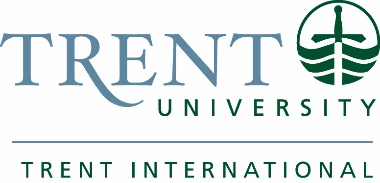 1.1 	APPLICANT’S PERSONAL INFORMATION (as it appears on official documents)						  				 	        _______________________________	______________________	______________________	________________Family/Last name			First name			Middle name			Trent ID (if assigned)  Female  Male        Date of Birth: ____/ ____/____        _____________________________   ______________________________                                                                 day    month year        Citizenship                                          Country of Residence__________________________________        _______________________________    ________________________________Primary e-mail address			   Alternative e-mail (if applicable)	            Mobile Phone Number (including country code)Have you applied for these scholarships and awards before?  No  Yes				       

I would like to be considered for the following scholarships/awards (you can indicate more than one option, if it is applicable to you, but you must meet the scholarship/award criteria, outlined below):  Trent International Global Citizen Scholarships: highly competitive and prestigious scholarships Trent University offers to incoming international students who demonstrate high academic achievement, outstanding community and/or international service, strong leadership, as well as financial need. The value of the scholarship is determined upon assessment of financial need and may cover tuition and ancillary fees, excluding housing, up to $22,000 per academic year*.    Trent International Tuition Levy Scholarship: this renewable scholarship is funded by Trent University students through an annual levy. Based on high academic achievement and a strong record of community and/or international service, as well as financial need. The Scholarship covers international tuition and ancillary fees of approximately $22,000 per academic year (excluding housing).  Trent International Global Citizen Awards: awarded to top candidates in scholarship competition who demonstrate good academic standing, strong record of extra-curricular activities and community involvement. Awards provide partial reduction of tuition fees by $2,000-$10,000CDN per academic year.   Trent-United World College (UWC) Scholarships: highly competitive and most prestigious scholarships Trent University awards to new international students from United World Colleges who demonstrate high academic achievement, outstanding community and/or international service, strong leadership, as well as financial need. The value of the scholarship is determined upon assessment of financial need and may cover tuition and ancillary fees, excluding housing, up to $22,000 per academic year.   Jack Matthews International Scholarship: named in honour of Jack Matthews, the founding director of both Pearson College of the Pacific and the Trent International Program. Awarded to an international student entering Trent University from Pearson College of the Pacific who demonstrates outstanding academic achievement, community service, leadership potential and financial need. The value of the scholarship is determined upon assessment of financial need and may cover tuition and ancillary fees, excluding housing, up to $22,000 per year.*housing fees (including a meal plan) may range from $8,000 to $12,500 per academic year. In addition, students need to budget approximately $2,500-$3,000 for books, supplies and pocket money. Applicants are encouraged to thoroughly review their financial resources to ensure that they will be able to cover housing and other living expenses in case of a successful application.1.2 	INTENDED PROGRAM OF STUDYScholarship applicants must meet ’s academic and English proficiency requirements at the time of scholarship application. General, program and country specific admission requirements are posted on www.trentu.ca/internationalunder Apply Now._______________________________________________________         Which academic program(s) do you intend to pursue at Trent University? For a complete list of undergraduate degree programs, visit www.trentu.ca/international under Programs. 1.3         FINANCIAL INFORMATION (please convert all amounts into $CAD, visit www.xe.com/ucc for currency conversion)
a. INCOME  (actual, after taxes)_________________________   _______________________      ______________________   _________________    Father’s Name                                        Occupation                	                         Employer                                	 Annual _____________________     ___________________________        __________________________      ____________________Mother’s Name			      Occupation			           Employer	       			 Annual ___________________________   _______________________________________________	           ___________________Sponsor(s) (if applicable)			       Organization/Profession/Source of Income                                  	 Annual income______________________________________________________________________________________	            ___________________If applicable, list all other incomes (i.e. pension, insurance, rental income, income from family business, etc.)     Total Income______________________________________________________________________________________            ___________________If applicable, list all assets (i.e., house, apartment, land, car, savings, etc.)		                                     Total value of all assets GRAND TOTAL OF ALL ANNUAL INCOME, ASSESTS  (AFTER TAXES)   $CAD __________________________Will there be a significant increase or decrease in your family’s income next year?  No  Yes (if yes, please include a letter of explanation and documentation)
b. EXPENSESHow many persons, including yourself, entirely depend on the income of your parents for daily living expenses? 	______________How much does your family spend on daily living and other necessary expenses annually? 	 		______________                                     _______________________________________________________________________________                    	______________List all other expenses which your family has an obligation to cover (i.e., education costs of your siblings, etc.)GRAND TOTAL OF ALL ANNUAL EXPENSES   $CAD _______________________Will there be a significant increase or decrease in your family’s expenses next year?  No  Yes (if yes, please include a letter of explanation and documentation)
c. EXPECTED SUPPORT FOR EDUCATIONAL EXPENSES AT  (per academic year – 8 months)Assured support from parents $____________  Assured support from other sources (name: ____________________________________) $__________                        							   Projected support from other sources (name: ___________________________________) $__________TOTAL ASSURED SUPPORT $ _________________ TOTAL PROJECTED SUPPORT $ _________________DECLARATION OF INFORMATIONAPPLICANTI, _____________________________________ (Applicant’s Name) hereby declare that the statements given by me in this form are complete and accurate.  Documentation has been attached to support my claim.  By signing this form I declare that essays submitted for consideration are my work.  I understand all scholarship offers are conditional, pending receipt of final transcripts showing grades comparable in quality to that upon which the offer was based.
_____________________________________			__________________________________
 Signature of Applicant						DatePARENT OR GUARDIANI, ____________________________________ (parent or guardian name), certify that I have read the information provided by the Applicant on this form, that it is a true and accurate statement, and that the funds that have been identified are available and will be provided as indicated. I have attached documentation to support our claim. 
_____________________________________			__________________________________Signature of Parent or Guardian					DateCHECKLIST OF DOCUMENTS FOR TRENT INTERNATIONAL SCHOLARSHIPS/ AWARDS
(submit this completed checklist with the rest of your documents)              	PART I:  SCHOLARSHIP APPLICATION AND SUPPORTING DOCUMENTS1.	A completed "Application for Trent International Scholarships and Awards" form.2. 	An essay in which you outline your academic aspirations and future career goals and how Trent University can help you in achieving these goals (maximum 1 page, up to 500 words)**3.	A record of your most recent (last 2 years) extra-curricular activities, community service, and leadership (maximum 1 page)4. 	An essay indicating how your service or leadership has been a meaningful part of your education. The committee is most interested in specific examples of your accomplishments (maximum 1 page, up to 500 words).  5.           An essay discussing a local, national or international issue and its personal importance to you (maximum 1 page; up to               
              500 words).6.	Three letters of reference, including at least two from teachers/former teachers. There is no special reference form, however, the letter must address the following points: the applicant’s academic work and intellectual qualities, involvement in extra-curricular activities and community events, leadership skills and character. 
Please note: Reference letters can be e-mailed directly by the referee to international@trentu.ca and must state the name of the student in the Subject line. 
7.	Documentation of Income: Official statement of annual salary from parent(s) employer(s) on company letterhead OR most recent statement of income tax returns from parent(s).** extra pages will not be read.  	Do not include additional documents (extra essays, reference letters, certificates, etc.)	PART II: 	ADMISSION APPLICATION***	I have submitted my admission application on ____________________ (DD/MM/YY).
Please ensure to provide admission documents in a timely manner. Our Admissions Office will be in touch to provide instructions on submitting your documents and your next steps upon receipt of your admission application.  PART III:  THE DEADLINE FOR SUBMISSION OF SCHOLARSHIP DOCUMENTATIONFebruary 15, 2019 for September 2019 entry.PART IV:  SUBMITTING YOUR DOCUMENTS 
							Submit all required scholarship essays and financial documentation as one file (pdf. or word). 
Reference letters may be sent separately.  E-mail your scholarship file to the Trent International office at international@trentu.ca with your name in the Subject Line.*** If you are applying for admission to Trent University only, submit a direct on-line admission application located on www.trentu.ca/international under Apply Now (Step 3).  $90 CAD admission application fee is required. Trent University does not grant application fee waivers.If you are applying to multiple universities in Ontario, you may wish to use an OUAC application located on www.ouac.on.ca (application fees will vary depending on a number of institutions you are applying to). Submit one admission application only (direct or OUAC). 
Only those students who have been admitted to undergraduate studies will be considered for scholarships/awards.
Scholarship/Award decisions will be communicated to qualified applicants by April 1, 2019.